ПРОЕКТ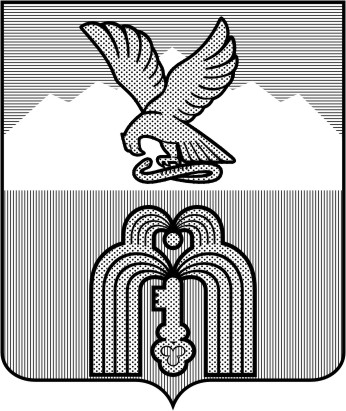 МУНИЦИПАЛЬНОЕ УЧРЕЖДЕНИЕ  «ФИНАНСОВОЕ УПРАВЛЕНИЕ  АДМИНИСТРАЦИИ города ПЯТИГОРСКА»Ставропольского краяПРИКАЗ«__»  августа 2022г.						№ __по основной деятельностиО внесении изменений вНормативные затраты на обеспечение функций МУ «Финансовое управление администрации г.Пятигорска»и подведомственных казенных учреждений на 2023 год и плановый период 2024 и 2025 годовВ соответствии с частью 5 статьи 19 Федерального закона от 05 апреля 2013 г. № 44-ФЗ «О контрактной системе в сфере закупок товаров, работ и услуг для обеспечения государственных и муниципальных нужд», постановлением Правительства Российской Федерации от 13 октября 2014 г. № 1047 «Об общих требованиях к определению нормативных затрат на обеспечение функций государственных органов, органов управления государственными внебюджетными фондами и муниципальныхорганов», постановлением администрации города Пятигорска от 20.05.2016 № 1619 «Об утверждении Правил определения нормативных затрат на обеспечение функций Думы города Пятигорска, администрации города Пятигорска и её структурных подразделений, обладающих статусом юридического лица (включая подведомственные им казенные учреждения)», постановлением администрации города Пятигорска от 27.08.2018 № 3302 «Об утверждении требований к порядку разработки и принятия муниципальных правовых актов о нормировании в сфере закупок для обеспечения муниципальных нужд города-курорта Пятигорска, содержанию указанных актов и обеспечению их исполнения»,-ПРИКАЗЫВАЮ:Внести следующие изменения в Нормативные затраты на обеспечение функций МУ «Финансовое управление администрации г. Пятигорска»и подведомственных казенных учрежденийна 2023 год и плановый период 2024 и 2025 годов, утвержденные приказомМУ «Финансовое управление администрации г. Пятигорска» от 30 июня 2022 г. № 57:Изложить строку 7 таблицы № 12 в следующей редакции: Изложить таблицу № 18в следующей редакции:«Таблица № 18Изложить строку 4 таблицы № 20 в следующей редакции: Изложить строку 1 таблицы № 23 в следующей редакции: Изложить строку 9 таблицы № 25 в следующей редакции: Разместитьнастоящий приказна официальном сайте города-курорта Пятигорска и в единой информационной системе в сфере закупок в информационно-телекоммуникационной сети «Интернет».Контроль за выполнением настоящего приказа оставляю за собой.Настоящий приказ вступает в силу со дня подписания.Начальник МУ «Финансовое управление		администрации г. Пятигорска»        		Л.Д.Сагайдак«7Коммутатор простойне более 15 на учреждение6 000,00-».№ п\пНаименованиеКоличествоПериодич-ность полученияЦена расходного материала, не более руб.123451Блок питания не более 1 единицы на 1 рабочую станцию1 раз в год по мере необходимости9 000,00  2Жесткий диск для сетевого хранилищаНе более 1 комплекта из 5 шт.1 раз в год по мере необходимости70 000,003Материнская платане более 1 единицы на 1 рабочую станцию1 раз в год по мере необходимости13 500,004Видеокартане более 1 единицы на 1 рабочую станцию1 раз в год по мере необходимости27 000,005Жесткий диск в асс.не более 2 единиц на 1 рабочую станцию1 раз в год по мере необходимости11 000,00».«4Бюджет150 000,00».«1Кондиционеры, сплит-системы (модель 9)Штукане более 2 на кабинет 60 000,00 1 раз в семь лет».«9Стержни в асс.штука31 раз в год90,00».